February 2, 2022Hello Team Trinity member! Below is a letter template you can use to request donations for your 2022 Boston Marathon campaign. Feel free to download this template and fill in the highlighted sections with your personalized information. If you have any questions or concerns, do not hesitate to reach out. Happy fundraising!Company/Individual Name Here, I invite you to show your support to Trinity Boston Connects (TBC) on behalf of Your Name Boston Marathon $XXXX fundraising goal. Your partnership enables Trinity Boston Connects to forward our mission of unlocking opportunity and changing the odds for youth of color in Boston while promoting healing from the traumatic impact of systemic racism.our visionWe envision Boston as a fully equitable city, where systemic inequities are eliminated for the youth of color, so they can enjoy equal status and access to resources as their white peers, grow up in healing and just communities, and thrive as leaders. our missionThe mission of Trinity Boston Connects is to heal the traumatic impact of systemic racism in Boston, and to create a more equitable Boston in which youth of color can thrive. We work through the integration of racial equity, trauma-inclusion, and restorative justice practices (our 3 Essential Community Practices) in service of youth, youth workers, and youth-serving organizational leaders and staff. TBC brings clinical expertise and deep experience working with youth of color and youth-serving organizations in Boston. We co-create healing communities where youth and youth workers are seen, heard, and able to express their full authentic selves.Ending systemic racism requires organizational healing that changes hearts, minds, and behaviors. Recognizing this, TBC delivers effective training, coaching, and counseling to leaders and staff that transforms organizations, and dismantles structural barriers to success.If you have any questions, contact Daisy Guzman at dguzman@trinityconnects.org. You may also visit our website at www.trinityconnects.org to learn more about our work.We are most grateful that donors like you have stepped forward to provide financial support at a time in which the full economic impact of this virus has not yet been realized. Your unfailing generosity is helping to sustain Trinity Boston Connects’ work to equip our young people with the experiences, resources, and support they need as they journey to adulthood. Thank you!With profound gratitude,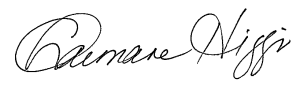 Charmane HigginsExecutive DirectorFor your tax records, Trinity Boston Connects, 04-2736718, is a 501(c)(3) non-profit organization. Visit our website to learn about CARES legislation -a tax benefit to all donors. Follow us on Facebook, Instagram, LinkedIn, and Twitter to stay connected!